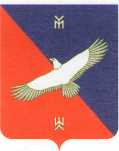 	РЕШЕНИЕ№ 5-4 от 24.12.2019 года О передаче полномочий по осуществлению внутреннего муниципального финансового контроля в сфере бюджетных правоотношений, контроля в сфере закупок товаров, работ, услуг, проведения анализа осуществления главными администраторами средств бюджета муниципального района внутреннего финансового контроля и внутреннего финансового аудитаВ целях обеспечения соблюдения бюджетного законодательства Российской Федерации и иных нормативных правовых актов, регулирующих бюджетные правоотношения, в соответствии с пунктом 4 статьи 15 Федерального закона от 06.10.2003 № 151-ФЗ «Об общих принципах организации местного самоуправления в Российской Федерации», статьями 157, 265, 269.2 Бюджетного кодекса Российской Федерации, частью 8 статьи 99 Федерального закона от 05.04.2013  № 44-ФЗ «О контрактной системе в сфере закупок товаров, работ, услуг для обеспечения государственных и муниципальных нужд», пунктом 14.1 статьи 6 Закона Республики Башкортостан от 15 июля 2005 года №205-з «О бюджетном процессе в Республике Башкортостан», Уставом сельского поселения Новокиешкинский 	сельсовет муниципального района Кармаскалинский район Республики Башкортостан, Совет сельского поселения 	Новокиешкинский сельсовет муниципального района Кармаскалинский район Республики Башкортостан РЕШИЛ:1. Передать полномочия по внутреннему муниципальному финансовому контролю, предусмотренные статьей 269.2 Бюджетного кодекса Российской Федерации и частью 8 статьи 99 Федерального закона от 05.04.2013 № 44-ФЗ, Администрации муниципального района Кармаскалинский район Республики Башкортостан.2. Администрации сельского поселения Новокиешкинский сельсовет муниципального района Кармаскалинский район Республики Башкортостан заключить Соглашение о передаче полномочий по осуществлению внутреннего муниципального финансового контроля в сфере бюджетных правоотношений, контроля в сфере закупок товаров, работ, услуг, проведения анализа осуществления главными администраторами средств бюджета муниципального района внутреннего финансового контроля и внутреннего финансового аудита с Администрацией муниципального района Кармаскалинский район Республики Башкортостан за счет межбюджетных трансфертов, предоставляемых из бюджета поселения в бюджет муниципального района Кармаскалинский район Республики Башкортостан (согласно приложению).3. Настоящее решение вступает в силу с 1 января 2020 года.4. Настоящее решение опубликовать (разместить) в сети общего доступа «Интернет» в разделе сельского поселения  на официальном сайте администрации муниципального района Кармаскалинский район Республики Башкортостан www.http://novokiechki.ru/ и обнародовать на информационном стенде Совета сельского поселения Новокиешкинский  сельсовет  муниципального района Кармаскалинский район Республики Башкортостан, расположенном в здании администрации сельского поселения Новокиешкинский сельсовет муниципального района Кармаскалинский район Республики Башкортостан.5. Контроль за выполнением данного решения возложить на постоянные Комиссии Совета сельского поселения  Новокиешкинский сельсовет муниципального района Кармаскалинский район Республики Башкортостан.Глава сельского поселенияНовокиешкинский сельсовет                                                          Г.Н.СагитоваПриложение № 1 к решению Совета сельского поселенияНовокиешкинский сельсоветмуниципального районаКармаскалинский районРеспублики Башкортостанот «24» декабря  2019  г.Соглашение № 1 от 27.12.2019 годамежду Администрацией муниципального района Кармаскалинский район Республики Башкортостан и Администрацией сельского поселения Новокиешкинский  сельсовет муниципального района Кармаскалинский район Республики Башкортостан о передаче полномочий по осуществлению внутреннего муниципального финансового контроля в сфере бюджетных правоотношений и контроля в сфере закупок товаров, работ и услугАдминистрация сельского поселения Новокиешкинский сельсовет муниципального района Кармаскалинский район Республики Башкортостан, в лице главы сельского поселения Новокиешкинский сельсовет Сагитовой Гульчачак Назировны, действующего на основании Устава, далее именуемое «Поселение», с одной стороны, и Администрация муниципального района Кармаскалинский район Республики Башкортостан в лице главы администрации муниципального района Кармаскалинский район Республики Башкортостан Сабирова Альфира Фархатовича, действующего на основании Устава, далее именуемое «Администрация района», вместе именуемые «Стороны», руководствуясь Федеральным законом от 06.10.2003 № 131-Ф3 «Об общих принципах организации местного самоуправления в Российской Федерации», Федеральным законом от 05.04.2013 № 44-ФЗ «О контрактной системе в сфере закупок товаров, работ, услуг для обеспечения государственных и муниципальных нужд», Бюджетным кодексом Российской Федерации, Законом Республики Башкортостан от 15 июля 2005 года №205-з «О бюджетном процессе в Республике Башкортостан» заключили настоящее Соглашение о нижеследующем:1. Предмет соглашения1.1. Предметом настоящего Соглашения является передача Поселением Администрации района полномочий по осуществлению внутреннего муниципального финансового контроля, предусмотренного ст.269.2 Бюджетного кодекса Российской Федерации и частью 8 статьи 99 Федерального закона от 05.04.2013 № 44-ФЗ, пунктом 2 статьи 33 «Положения о бюджетном процессе в муниципальном районе Кармаскалинский район Республики Башкортостан», утвержденного решением Совета муниципального района Кармаскалинский район Республики Башкортостан от  22.11.2018 года № 20-5, а именно:1.1.1. Соблюдение бюджетного законодательства Российской Федерации и иных нормативных актов, регулирующих бюджетные правоотношения при использовании средств бюджета поселения, а также межбюджетных трансфертов и бюджетных кредитов, предоставленных из бюджета муниципального района Кармаскалинский район Республики Башкортостан;1.1.2. Определение целевого использования бюджетных средств, обоснованности, экономности, результативности и эффективности финансово-хозяйственной деятельности объекта контроля;1.1.3. Ведение бюджетного и бухгалтерского учета, составление бюджетной и бухгалтерской отчетности об исполнении бюджета;1.1.4. Целевое и эффективное использование финансовых и материальных средств при осуществлении деятельности;1.1.5. Эффективное управление и распоряжение муниципальным имуществом, находящимся в собственности поселения;1.1.6. Операции с бюджетными средствами, осуществляемые поселениями и учреждениями-получателями средств из бюджета поселения;1.1.7. Выполнение условий исполнения муниципальных контрактов и гражданско-правовых договоров.1.2. Реализация Администрацией района полномочий, указанных в п. 1.1. настоящего Соглашения обеспечивается за счет иных межбюджетных трансфертов, предоставляемых из бюджета Поселения в бюджет муниципального района Кармаскалинский район Республики Башкортостан.1.3. Администрации района передаются полномочия по осуществлению контроля за исполнением бюджета поселения в части внутреннего муниципального финансового контроля, предусмотренного статей 269.2 Бюджетного кодекса Российской Федерации и частью 8 статьи 99 Федерального закона от 05.04.2013 № 44-ФЗ, пунктом 14.1 статьи 6 Закона Республики Башкортостан от 15 июля 2005 года №205-з «О бюджетном процессе в Республике Башкортостан».1.4. При осуществлении полномочий Поселения Стороны решили руководствоваться постановлением Администрации района от 25.12.2015 года №2611 «Об утверждении Порядка проведения финансовым управлением администрации муниципального района Кармаскалинский район Республики Башкортостан анализа осуществления главными администраторами бюджетных средств внутреннего финансового контроля и внутреннего финансового аудита» и постановлением Администрации района от 30.05.2017 года №762 « Об утверждении Порядка осуществления внутреннего муниципального финансового контроля финансовым управлением администрации муниципального района Кармаскалинский район Республики Башкортостан».2.Права и обязанности сторон2.1. Поселение:имеет право направлять предложения о проведении контрольных мероприятий;имеет право рассматривать заключения и представления (предписания) по результатам проведения контрольных мероприятий.2.2. Администрация района:обязана обеспечить в рамках настоящего Соглашения реализацию своих полномочий;обязана направить информацию по результатам контрольных мероприятий Поселению;имеет право принимать другие предусмотренные законодательством меры по устранению и предотвращению выявляемых нарушений;имеет право определять формы, цели, задачи и исполнителей проводимых контрольных мероприятий, способы их проведения.3. Финансовое обеспечение и порядок определения ежегодного объема межбюджетных трансфертов, необходимых для осуществленияпередаваемых полномочий3.1. Переданные в соответствии с настоящим Соглашением полномочия осуществляются за счет межбюджетных трансфертов, передаваемых из бюджета Поселения в бюджет Администрации района.3.2. Объем межбюджетных трансфертов, необходимых для осуществления передаваемых полномочий, предусмотренных пунктом 1.3 настоящего Соглашения, из бюджета Поселения бюджету Администрации района определяется из расчета 1 рубль на одного жителя Поселения и равен	три тысячи двадцать два  рубля 00 копеек.                                                                                                                                  3.3. Межбюджетные трансферты из бюджета Поселения в бюджет Администрации района перечисляются один раз в год, в срок не позднее 14 декабря текущего года.3.4. Межбюджетные трансферты, полученные бюджетом Администрации района из бюджета Поселения и не использованные в текущем финансовом году, подлежат возврату в доход бюджета Поселения. 3.5. В случае если для осуществления передаваемых полномочий, предусмотренных пунктом 1.3 настоящего Соглашения, Администрации района требуются дополнительные денежные средства, между Сторонами настоящего Соглашения может быть заключено дополнительное соглашение об увеличении объема межбюджетных трансфертов, необходимых для осуществления передаваемых полномочий, порядке перечисления и использования дополнительных средств.3.6. Расходы бюджета Поселения на предоставление межбюджетных трансфертов и расходы бюджета Администрации района, осуществляемые за счет межбюджетных трансфертов, планируются и исполняются по соответствующему разделу бюджетной классификации.3.7. Объем средств, предоставляемых из бюджета Поселения в бюджет Администрации района на осуществление полномочий, предусмотренных настоящим Соглашением, на период действия Соглашения, определяется из расходов на канцелярские товары и иных затрат, связанных с выполнением полномочий по осуществлению внутреннего муниципального финансового контроля.4. Срок действия Соглашения4.1. Указанные в пункте 1.3 настоящего Соглашения полномочия передаются с 1 января 2020года и действуют до 31декабря 2020 года.5. Основания и порядок досрочного прекращения действия Соглашения5.1. Соглашение может быть досрочно прекращено:по взаимному согласию Сторон;в одностороннем порядке в случае неисполнения или ненадлежащего исполнения полномочий в соответствии с действующим законодательством, в одностороннем порядке в случае изменения федерального законодательства или законодательства Республики Башкортостан, в связи с которым реализация переданных полномочий, предусмотренных пунктом 1.3 настоящего Соглашения, становится невозможной.5.2. Уведомление о расторжении настоящего Соглашения в одностороннем порядке направляется другой стороне в письменном виде за 30 дней до предполагаемой даты расторжения Соглашения.6. Ответственность Сторон6.1. Стороны несут ответственность за неисполнение и ненадлежащее исполнение предусмотренных настоящим Соглашением обязанностей и полномочий в соответствии с действующим законодательством.6.2. Расторжение Соглашения влечет за собой возврат перечисленных межбюджетных трансфертов за вычетом фактических расходов, подтвержденных документально, в трехмесячный срок с момента подписания Соглашения о расторжении либо письменного уведомления о расторжении Соглашения.6.3. Несвоевременный возврат перечисленных межбюджетных трансфертов влечет за собой уплату пеней в размере одной трехсотой действующей ставки рефинансирования Центрального банка Российской Федерации за каждый день просрочки.7. Заключительные положения7.1. Настоящее соглашение вступает в силу с момента его подписания сторонами.7.2. Внесение изменений или дополнений в настоящее Соглашение осуществляется по взаимному согласию сторон путём заключения дополнительных соглашений, которые заключаются в письменном виде и являются неотъемлемой частью настоящего Соглашения.7.3. В случае прекращения действия настоящего Соглашения, начатые и проводимые в соответствии с ним контрольные мероприятия, продолжаются до их полного завершения.7.4. Настоящее Соглашение составлено в двух экземплярах по одному для каждой из Сторон, каждый из которых имеет одинаковую юридическую силу.8. Местонахождение (юридический адрес) сторон и их реквизитыПодписи сторонАдминистрация сельского поселения Новокиешкинский сельсовет муниципального района Кармаскалинский район Республики Башкортостан Администрация муниципального района Кармаскалинский район Республики Башкортостан453013, РБ, Кармаскалинский район, с.Новые Киешки, ул.Ленина, д.2,453020, РБ, Кармаскалинский район, с.Кармаскалы, ул.Садовая, 23ИНН 0229004044ИНН: 0229010190КПП022901001КПП: 022901001БИК 048073001БИК: 048073001л/с 02013068120л/с р/с 40204810600000001747р/с: 40204810800000001738Тел./факс 8(34765)2-63-20, 2-63-13Тел./факс: 2-14-85; 2-14-62Глава Администрации сельского поселения Новокиешкинский сельсовет муниципального района Кармаскалинский район Республики Башкортостан___________________ Г.Н.СагитоваподписьГлава Администрации муниципального района Кармаскалинский район Республики Башкортостан___________________ А.Ф. СабировподписьМПМП